City of Salem  Zoning Board of Appeals  Will hold a public hearing for all persons interested in the petition of ROGUS MOTOR GROUP, LLC at 207 HIGHLAND AVENUE (Map 13, Lot 2) (B2 Zoning District) for a Special Permits per Section 3.1.4 Principal and Accessory Use Regulations  of the Salem Zoning Ordinance to operate an automobile dealership specializing the sale, service general and body repair of motor vehicles. Also, a Special Permit per Section 5.1.4 Reduction  to share the parking with the other tenant at the site.  The public hearing will be held on Wednesday, June 21, 2023, at 6:30 PM via remote participation. The agenda will be posted to the City Calendar and the Board of Appeals page on www.salem.com  by June 16, 2023 in accordance with Chapter 2 of the Acts of 2023.  Salem News publication dates: 6/7/23 & 6/14/23  Know Your Rights Under the Open Meeting Law, M.G.L. c. 30A Sections 18-25 and City Ordinance Sections 2-2028 through 2-2033.     Applications and plans (if applicable) are on file and available for review during normal business hours at the Department of Planning and Community Development, 98 Washington Street, Second Floor, Salem, MA. These materials are also available for review online at https://tinyurl.com/SalemZBA.     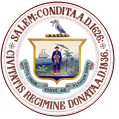 dominick pangallo  Mayor City of Salem, Massachusetts Board of Appeals 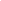 98 Washington Street ¨ Salem, Massachusetts 01970   Tel: 978-619-5685 